（一社）ガールスカウト愛知県連盟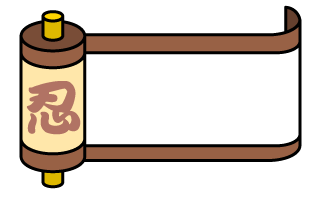  　　　　『よく見て！よく聞いて！みんなと仲よくします』ニンニン！！ 　　　になろう～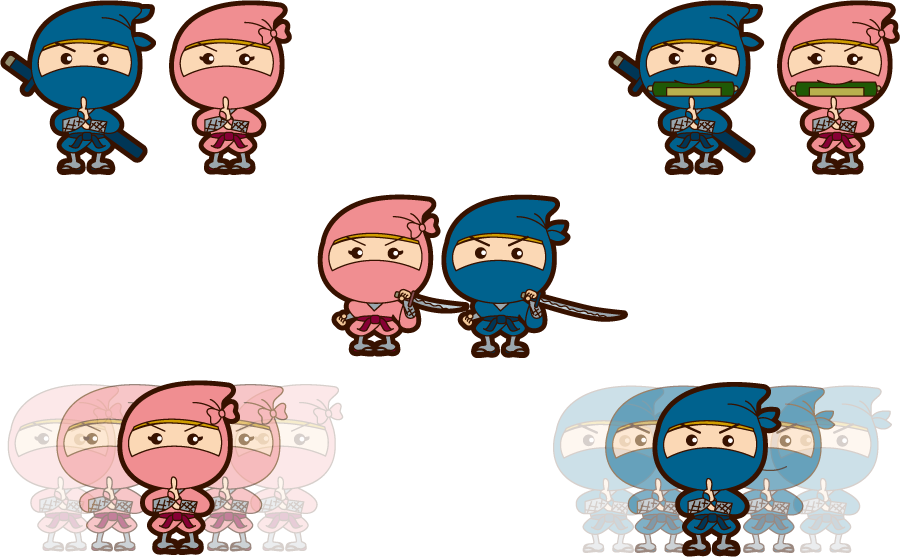 　　　　　　　　　　10月14日（月祝）　9：30受付　9：45はじまり～１２：００おわり岡崎公園　岡崎城大手門　集合　※ 小 雨決 行申込締切　10月4日（金）☆　親子で参加していただきます。親子あそび・親子別々の活動もあります。また、できる限り公共交通機関をご利用いただきますようお願い申し上げます。切　り　取　り　線　10/14「ニンニン!!忍者になろう～」参加申込書　　　　　FAX　052－938－6560　　　参加者　　　　　　　　　　名　天候悪化等により事業が中止となる場合のみ、前日（10/13）19：00に判断し連絡させて頂きます。　　　　　　　　　　　　　　　　　　当日緊急連絡先　　０９０－４１８９－４８６５　すぎもと　　　　　　　公共交通機関で　名鉄「東岡崎駅」より徒歩15分
愛知環状鉄道「中岡崎駅」より徒歩15分
名鉄東岡崎駅よりバス「大樹寺行き」乗車→「康生町」下車→徒歩5分
JR岡崎駅よりバス「康生町方面行き」乗車→「康生町」下車→徒歩5分　　　車で東名高速道路「岡崎I.C.」より名古屋方面へ3km（国道1号沿い）団名氏名年齢携帯電話番号お子様の参加時の状況お子様：テンダーフット登録一般（お友だち･姉妹）保護者：テンダーフット登録一般（お友だち･姉妹）お子様：テンダーフット登録一般（お友だち･姉妹）保護者：テンダーフット登録一般（お友だち･姉妹）